[Insert Study Name] Tokens of Thanks ScheduleThe [Study Name] team recognizes the time, effort and dedication it takes to participate in a research study.  Throughout your participation, we hope you will enjoy the following tokens of thanks. Below, please find key study milestones and the corresponding tokens that you will receive during these study visits. Note: To change the table color, highlight the table, go to the “Design” tab and switch colors under the “Table Styles.”[Insert Visit #, e.g. 6-Month Visit][Insert Visit #, e.g. 12-Month Visit][Insert Visit #, e.g. 24-Month Visit][Insert Visit #, e.g. 36-Month Visit][Insert Gift Name]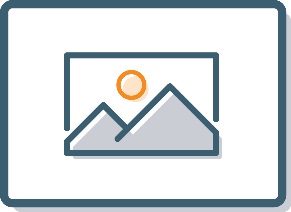 [Right click and select “Change Picture to add a photo of the gift item][Insert Gift Name][Right click and select “Change Picture to add a photo of the gift item][Insert Gift Name][Right click and select “Change Picture to add a photo of the gift item][Insert Gift Name][Right click and select “Change Picture to add a photo of the gift item]